ВОПРОСЫ по Правилам Дорожного Движения (ПДД) ДЛЯ УЧАЩИХСЯ 6 - 7 классов1. Что включает в себя понятие «ДОРОГА», согласно ПДД?     1) проезжую часть     2) одну или несколько проезжих частей, трамвайные пути тротуары, обочины и разделительные полосы при их наличии     3) проезжую часть, а также трамвайные пути2. Кто является участником дорожного движения?     1) Водитель     2) Пассажир     3) Пешеход     4) они все являются разными категориями участников дорожного движения3. Как называется место, где пересекаются улицы?     1) тротуар     2) перекресток     3) проезжая часть4. Как регулируется дорожное движение?     1) дорожными знаками и разметкой     2) регулировщиком     3) светофором     4) все вышеперечисленное регулирует движение5. Чьи сигналы важнее, если на перекрестке работает светофор и регулировщик?     1) сигнала регулировщика     2) сигналы светофора     3) сигналы светофора и регулировщика6. Пешеходы должны идти по тротуару. А если тротуара нет? Где и как именно должны двигаться пешеходы?      1) в любом свободном месте, соблюдая бдительность для собственной безопасности     2)  по обочине дороги навстречу движущемуся транспорту7. Каким транспортным средствам, пешеходы уступают дорогу, не смотря на зеленый свет?    1)   всем транспортным средствам    2) транспортным средствам оперативных служб, если на них включен проблесковый маячок синего, сине-красного цвета и специальный звуковой сигнал8.  Нам нужно перейти дорогу, а у обочины стоит машина. Что делать?     1) не переходить дорогу в этом месте, потому что из-за стоящей машины можно не увидеть приближающийся транспорт    2) нужно подождать, пока вам кто-нибудь поможет перейти через дорогу9. Где могут двигаться пешеходы в жилой зоне?    1) по тротуарам и по всей ширине проезжей части    2) по тротуарам и по краю проезжей части    3) только по тротуарам10. На светофоре зелёный свет – можно идти смело, никаких машин на нашем пути не будет! Так ли это?     1) все правильно – когда для пешеходов горит зеленый свет, тогда автомобили стоят    2) Не совсем. На дорогу, которую мы переходим, могут выезжать машины, делающие с перекрёстка правый или левый поворот. Они ОБЯЗАНЫ дать сигнал о предстоящем манёвре и пропустить пешеходов, но всё равно нужно быть предельно внимательными11. Как перейти дорогу, если нет ни светофора, ни регулировщика?     1) дорогу нужно перейти на перекрестке, под прямым углом к краю проезжей части и дорога должна просматриваться в обе стороны       2) в любом удобном месте, при этом автомобили должны уступить вам дорогу12. Как можно сделать себя более заметным для водителей в тёмное время суток, чтобы обеспечить себе большую безопасность?    1) воспользоваться светоотражающими наклейками и нашивками, прикрепив их на одежду и портфель    2) в темное время суток нельзя находиться на улице13. Что обозначает этот знак: 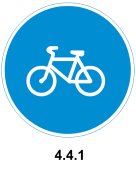     1) велосипедная дорожка    2) место, где можно взять велосипед на прокат    3) ремонт велосипедов14. Что обозначает данный знак?      1) «Пешеходный переход» 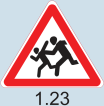     2) «Дети»     3) «Беговая дорожка»15. С какого возраста разрешено двигаться на велосипеде по    дорогам?    1) с 10 лет    2) с 12 лет    3) с 14 лет16. Дисциплинированность –  это строгое соблюдение Правил дорожного движения, которое проявляется:   1) во взаимном уважении водителей и пешеходов, в культуре поведения на дороге   2)  в соблюдении технических правил эксплуатации транспортных средств17. В темное время суток и в пасмурную погоду скорость встречного автомобиля воспринимается  …   1) ниже, чем в действительности   2) выше, чем в действительности   3) истинные представления о скорости не изменяются18. Как вести себя при переходе проезжей части в ненастную погоду?    1) дождаться окончания дождя или снегопада, а затем перейти дорогу по пешеходному переходу    2) дождаться зеленого сигнала светофора, не обращая внимания на погоду, перейти проезжую часть    3) быть особенно внимательным, при переходе на зеленый сигнал светофора, потому что на улице сыро и скользко, а автомобиль не может быстро затормозить19. Как следует поступить водителю, если во время движения по сухой дороге с асфальтобетонным покрытием начал моросить дождь?    1) уменьшить скорость и быть особенно осторожным    2) не изменяя скорости, продолжить движение    3) увеличить скорость и попытаться проехать, как можно большее    расстояние, пока не начался сильный дождь  20. Каким образом водитель автомобиля предупреждает о том, что хочет повернуть направо или налево?     1) он включает поворотники – мигающие оранжевые огни – справа или слева, в зависимости от направления поворота    2) водитель заранее должен любым способом предупредить других участников дорожного движения21. Что должно иметь для водителя решающее значение при выборе скорости движения в темное время суток?   1) предельные ограничения скорости, установленные для  транспортного средства   2)   условия видимости22. Основной причиной ДТП является …    1)   неправильные действия человека    2) неудовлетворительное состояние дороги или несоответствие дорожных условий скорости движения    3)   технические неисправности транспортного средства23. Какое из перечисленных действий водителя чаще всего служит причиной ДТП?     1)  управление автомобилем, техническое состояние которого не соответствует требованиям ПДД     2)  управление ТС в нетрезвом состоянии     3)  несоблюдение дистанции и интервалов между автомобилями     4)  разворот в местах, запрещенных Правилами24. Как следует действовать велосипедисту на пешеходном переходе?    1) переехать дорогу на зелёный свет     2) никак, он просто не может оказаться на пешеходном переходе    3) слезть с велосипеда и перейти дорогу, ведя велосипед рядом с собой25. Где запрещено движение на велосипедах?    1) по тротуарам и пешеходным дорожкам    2) запрещено движение по дорогам в темное время суток 26. В каких случаях разрешено применять звуковые сигналы в населенных пунктах?    1) только для предотвращения дорожно-транспортного происшествия    2) только для предупреждения о намерении произвести обгон.    3) в обоих перечисленных случаях27. Как должны передвигаться по дорогам водители велосипедов и мопедов?     1)  только по крайней правой полосе в один ряд, держась, как можно правее     2) соблюдая Правила дорожного движения, двигаясь по своей полосе, не создавая помех другим участникам дорожного движения28. Где должно проводиться обучение вождению транспортных средств?     1)    на закрытых площадках или автодромах     2) обучение может проводиться в любом удобном месте, человеком (инструктором), имеющим для этого специальное удостоверение29. Где следует кататься на роликовых коньках и скейтбордах?      1) кататься разрешается в любом удобном месте, лишь бы не создавать помех пешеходам и водителям    2) кататься следует вдали от движения транспортных средств30. Что следует сделать велосипедисту перед выездом на дорогу?    1) надеть велоэкиперовку и продумать свой маршрут    2) проверить, и в пути обеспечить исправное техническое состояние велосипеда31. Что обязан делать велосипедист перед поворотом, перестроением или остановкой?   1) быть особенно внимательным и уступать дорогу другим транспортным средствам, движущимся в этом же направлении   2)  велосипедист обязан подавать сигналы рукой 32. Как должен действовать велосипедист на пересечении равнозначных дорог при наличии помехи справа?  1)   уступить дорогу транспортным средствам, двигающимся справа  2)  на велосипедистов не распространяются Правила, действующие на водителей автомобилей 33. С чего надо начинать оказание помощи пострадавшему?  1) с остановки наружного кровотечения  2) с вызова скорой помощи  3) с фиксации переломов34. На какой срок может быть наложен кровоостанавливающий жгут в теплое время года?  1) не более одного часа  2) не более получаса  3) время не ограничено35. Как правильно применить раствор йода в качестве дезинфицирующего средства? 1) смазать всю поверхность раны 2) смазать только края раны и кожу вокруг неё